Анніна К., Ілліш А., Сорочак В.ДиктантДети гуляли в лесу. Сережа и Лера собирали цветы. Саша рвал щавель. У Миши сачок. Он ловит бабочек. Пора обедать. Дети идут домой.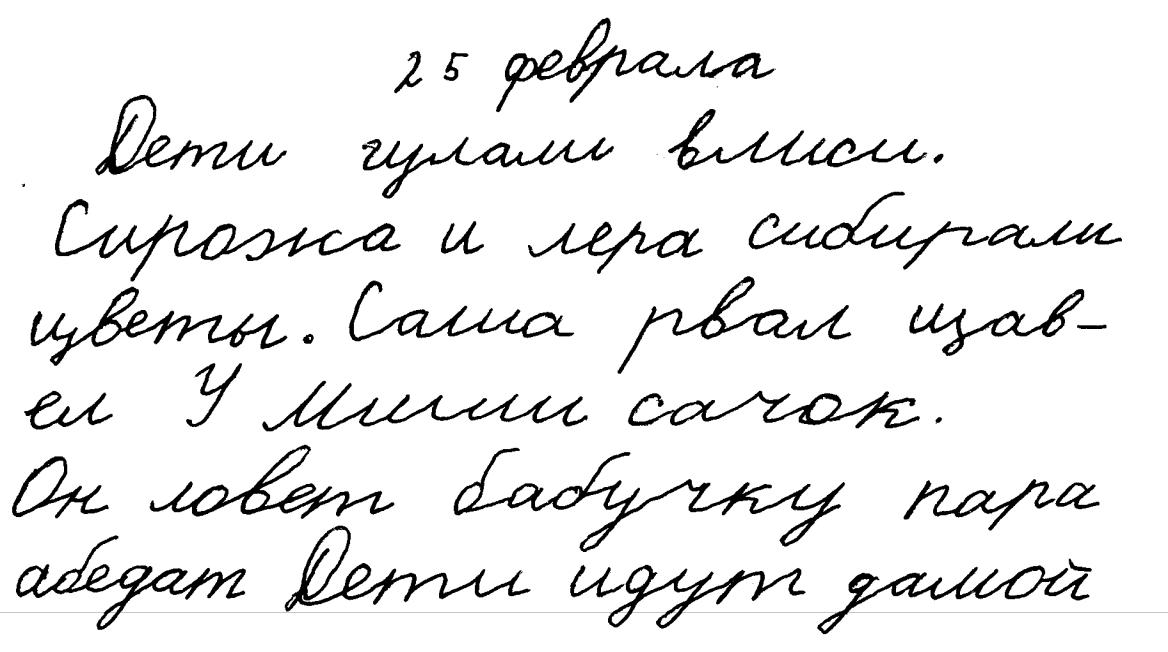 Виписати типи помилокВиди дисграфічних помилок:Спотворення букв______________________________________________Заміни букв за кінетичною схожістю __________________________________________________________________________________________Заміни букв, що позначаються звуками, близькими за акустичними ознаками _____________________________________________________Заміни букв за оптичною схожістю ______________________________________________________________________________________________Спотворення звуко-буквенної структури слова (пропуски та перестановки букв, складів) ___________________________________________Порушення позначення м’якості на письмі ________________________ Порушення структури речення (злите написання слів або окреме написання слова) __________________________________________________________________________________________________________________Порушення структури тексту (відсутність позначення меж речень) _________________________________________________________________Орфографічні та пунктуаційні помилки ________________________________________________________________________________________Визначити ймовірні форми дисграфії:За традиційною класифікацією, (розробленою співробітниками інституту імені Герцена): __________________________________________________За класифікацією О.М.Корнєва _______________________________За класифікацією І.М.Садовнікової ____________________________